26 февраля 2020 года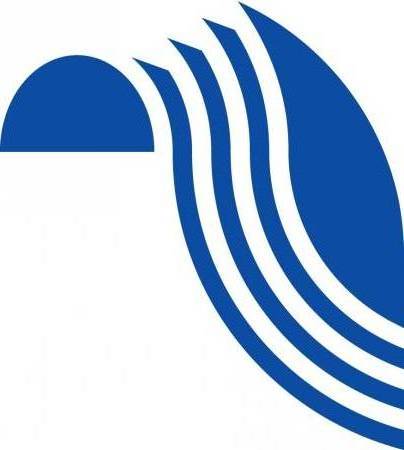 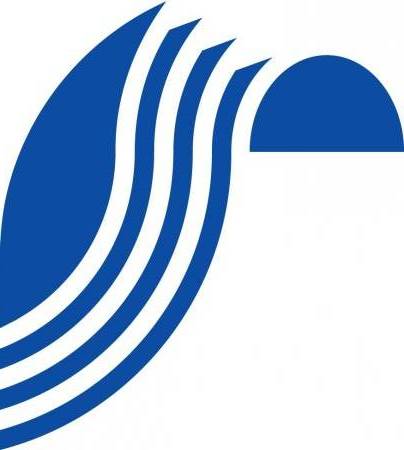 Лучшие практики развития познавательного                   интереса обучающихся в дополнительном образованииМесто проведения – ГБУ ДО ДДТ «ГРАД ЧУДЕС»Время проведения 13.00 -15.30Формат мероприятия – «круглый стол»Ведущий «круглого стола» -  Бархатова Зоя Павловна, заместитель директора ГБУ ДО ДДТ «Град чудес»СТЕНДОВЫЕ ДОКЛАДЫПрезентация опыта деятельности местного отделения Российского движения школьников Кронштадтского района. (отв. Паршина Мария Александровна, методист ГБУ ДО ДДТ «Град чудес»)Проект «Доступное образование. Русский музей: виртуальный филиал».(отв. Анфёрова Ольга Леонидовна, педагог дополнительного образования ГБУ ДО ДДТ «Град чудес»)«Историческая реконструкция как метод развития познавательного интереса обучающихся». (отв. Гармаш Антонина Геннадьевна,  педагог дополнительного образования ГБУ ДО  ДМЦ «Юный моряк»)ОТДЕЛ  ОБРАЗОВАНИЯ  И  МОЛОДЕЖНОЙ  ПОЛИТИКИ  АДМИНИСТРАЦИИКРОНШТАДТСКОГО  РАЙОНА  САНКТ-ПЕТЕРБУРГАФЕДЕРАЛЬНОЕ  ГОСУДАРСТВЕННОЕ  БЮДЖЕТНОЕ ОБРАЗОВАТЕЛЬНОЕ  УЧРЕЖДЕНИЕ                            ВЫСШЕГО ОБРАЗОВАНИЯ  «РОССИЙСКИЙ   ГОСУДАРСТВЕННЫЙ  ПЕДАГОГИЧЕСКИЙ                      УНИВЕРСИТЕТ  ИМЕНИ  А.И. ГЕРЦЕНА»ГОСУДАРСТВЕННОЕ  БЮДЖЕТНОЕ  УЧРЕЖДЕНИЕ  ДОПОЛНИТЕЛЬНОГО  ПРОФЕССИОНАЛЬНОГО  ОБРАЗОВАНИЯ  САНКТ-ПЕТЕРБУРГСКАЯ  АКАДЕМИЯ  ПОСТДИПЛОМНОГО                                 ПЕДАГОГИЧЕСКОГО  ОБРАЗОВАНИЯГОСУДАРСТВЕННОЕ  БЮДЖЕТНОЕ  УЧРЕЖДЕНИЕ  ДОПОЛНИТЕЛЬНОГО   ПРОФЕССИОНАЛЬНОГО  ПЕДАГОГИЧЕСКОГО ОБРАЗОВАНИЯ  ЦЕНТР  ПОВЫШЕНИЯ  КВАЛИФИКАЦИИ  СПЕЦИАЛИСТОВ «ИНФОРМАЦИОННО-МЕТОДИЧЕСКИЙ  ЦЕНТР»  КРОНШТАДТСКОГО РАЙОНА  САНКТ-ПЕТЕРБУРГАРАЙОННЫЕПЕДАГОГИЧЕСКИЕ  ЧТЕНИЯ«Лучшие практики развития познавательного интереса обучающихся»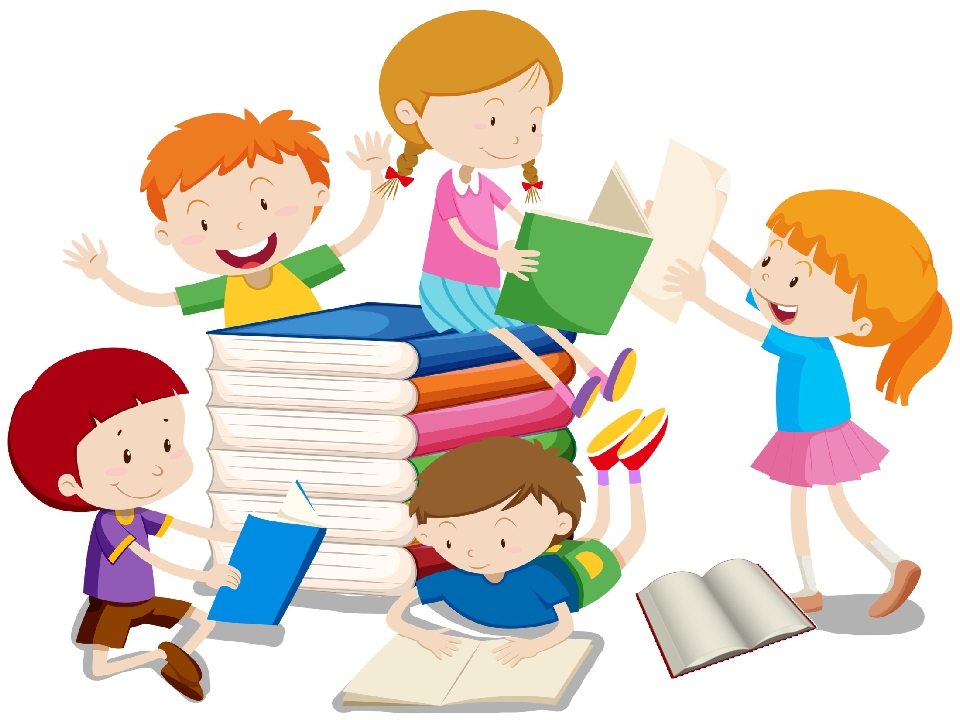 Кронштадт  2020 г.12.30-13.00 - регистрация участников, представление стендовых докладов Приветственное слово –  Токарева Виктория Алексеевна, директор                           ГБУ ИМЦ Кронштадтского района Санкт-Петербурга «Из опыта работы с детьми младшего школьного возраста                                    с использованием LEGO- конструкторов для робототехники».Краснобаева Мария Викторовна, педагог дополнительного образования                    ГБУ ДО ДДТ «Град чудес»Родионова Биана Петровна, педагог дополнительного образования                    ГБУ ДО ДДТ «Град чудес»«Развитие познавательного интереса детей и подростков через освоение разных способов создания анимации и 3D моделирования».  Шоленинова Татьяна Владимировна, педагог дополнительного образования ГБУ ДО ДДТ «Град чудес»«Обучение и воспитание будущих специалистов творческих профессий средствами видео и фототворчества».Герке Екатерина Михайловна, педагог дополнительного образования                 ГБУ ДО ДДТ «Град чудес»«Совместная деятельность учащихся и педагога по развитию творческих способностей детей в различных видах деятельности». Ничипор Оксана Васильевна, педагог дополнительного образованияГБУ ДО ДДТ «Град чудес»16.00 - 16.30  «Свободный микрофон»                         Подведение итогов «круглого стола»